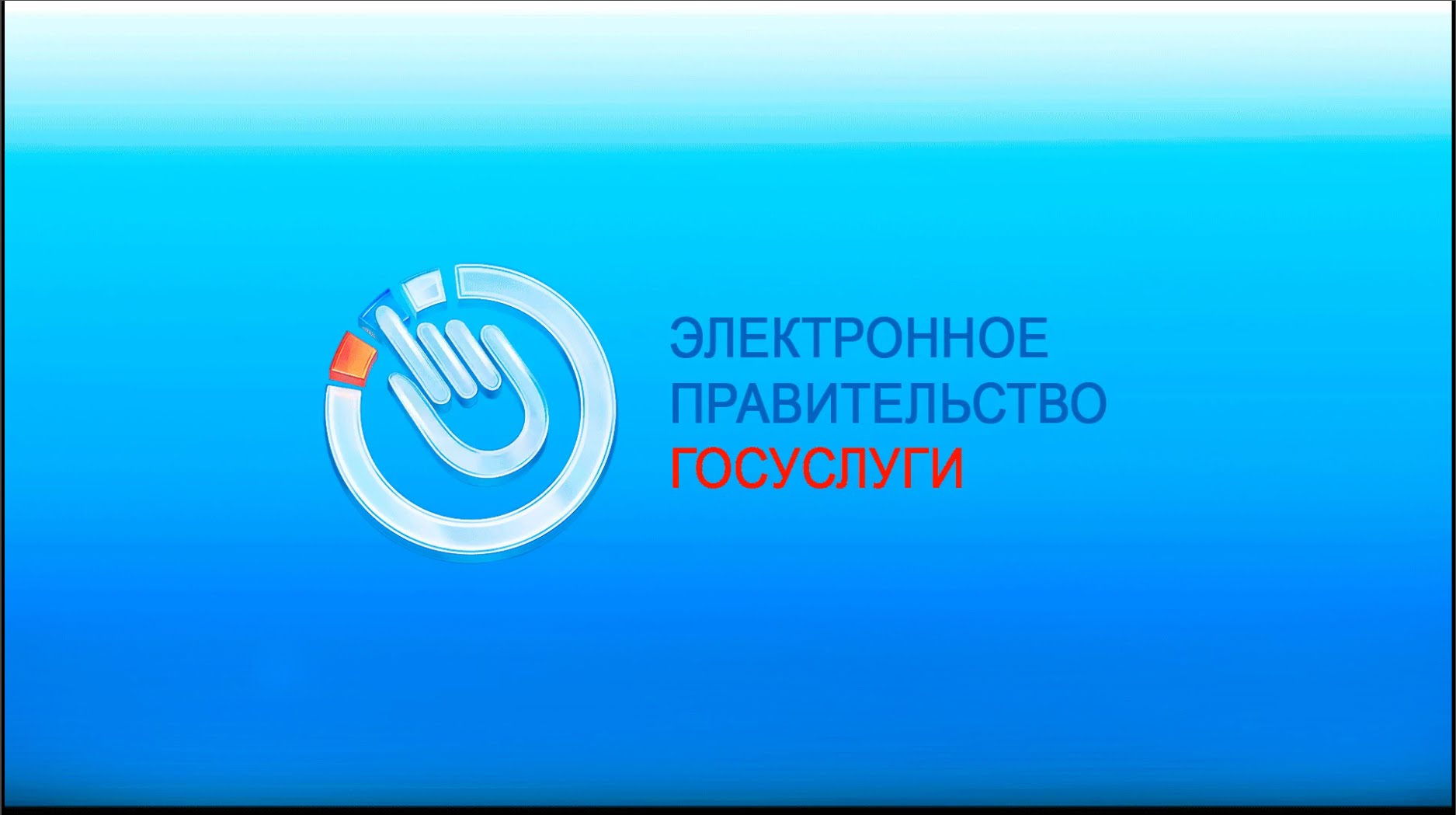 С помощью электронных средств сотрудники МО МВД России «Похвистневский» имеют доступ входа в Автоматизированное рабочее место (АРМ) центра обслуживания, в котором регистрируют, подтверждают, восстанавливают или удаляют учётную запись физического лица. А также имеют возможность восстановления паролей. МО МВД России «Похвистневский»(ул. Советская, 4)Тел.: 8(84656) 2-34-69Проведение добровольной государственной дактилоскопической регистрации в Российской Федерации.ОВМ МО МВД России «Похвистневский»(ул. Шевченко, 17А)Тел.: 8(84656) 2-26-97Выдача/замена паспортов гражданина РФ на территории РФ;Предоставление адресно-справочной информации в адрес физического лица;Регистрация граждан по месту жительства и месту пребывания;Загранпаспорт нового поколенияРЭО МО МВД России «Похвистневский»(ул. Строителей, 1)Тел.: 8(84656) 2-44-47Регистрация автомобиля (постановка/снятие с учёта);Замена регистрационных знаков;Запись на экзамен;Выдача водительского удостоверения.Государственные услуги предоставляемые Межмуниципальным отделом МВД России «Похвистневский»